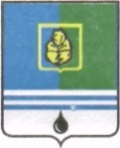                                          РЕШЕНИЕДУМЫ ГОРОДА КОГАЛЫМАХанты-Мансийского автономного округа - ЮгрыОт «24» февраля 2016г.							№645-ГД О внесении изменений в решение Думы города Когалымаот 23.12.2014 №498-ГДВ соответствии со статьей 46 Федерального закона от 06.10.2003            №131-ФЗ «Об общих принципах организации местного самоуправления          в Российской Федерации», протоколом заседания Совета при Губернаторе Ханты-Мансийского автономного округа – Югры по развитию местного самоуправления в Ханты-Мансийском автономном округе – Югре от 24.12.2015 №21, решениями Думы города Когалыма от 09.02.2006 №206-ГД «Об утверждении структуры Администрации города Когалыма», от 23.03.2011 №4-ГД «О структуре Думы города Когалыма пятого созыва», Дума города Когалыма РЕШИЛА:В решение Думы города Когалыма от 23.12.2014 №498-ГД «О порядке внесения проектов решений Думы города Когалыма и юридико-технических требованиях к оформлению проектов решений и решений Думы города Когалыма» (далее – решение) внести следующие изменения: Статью 1 приложения к решению (далее – Положение) изложить в следующей редакции:«Статья 1. Порядок внесения в Думу города проектов решений Думы города1. Правом внесения проектов решений на рассмотрение Думы города обладают депутаты Думы города, Глава города Когалыма (далее - Глава города), прокуратура города Когалыма (далее - прокуратура города), органы территориального общественного самоуправления, инициативная группа граждан, обладающих избирательным правом в порядке правотворческой инициативы.2. Проекты решений Думы города, вносимые в Думу города для рассмотрения, принимаются при наличии следующих документов:1) текста проекта решения Думы города;2) пояснительной записки к проекту решения Думы города, в которой раскрывается состояние действующего законодательства Российской Федерации в данной сфере правового регулирования; обосновывается необходимость его принятия; дается развернутая характеристика целей (задач), основных положений проекта решения Думы города (в том числе, вносящих изменения и/или дополнения в правовой акт), его места в системе действующих муниципальных правовых актов города Когалыма; приводится финансово-экономическое обоснование проекта решения Думы города в случае, когда его реализация потребует дополнительных финансовых и других затрат, а также прогноз социально-экономических и иных последствий его принятия; формулируются предложения по подготовке и принятию нормативных правовых актов, необходимых для осуществления данного проекта; называются решения Думы города, требующие изменения, отмены или признания утратившими силу в связи с принятием вносимого проекта решения Думы города; указывается информация о наличии или отсутствии заключений по результатам независимой антикоррупционной экспертизы, обращений, содержащих замечания и (или) предложения по результатам общественного обсуждения (далее - обращение); а также включаются другие сведения, необходимость которых предусматривается действующим законодательством Российской Федерации либо субъектом правотворческой инициативы;3) документа, выражающего волю лица (лиц), уполномоченного (-ых) вносить на рассмотрение Думы города проекты решений Думы города в соответствии с нормами Устава города Когалыма (сопроводительное письмо, подписанное субъектом правотворческой инициативы, с указанием докладчика по вносимому проекту решения Думы города);4) листа согласования с заинтересованными лицами, оформляемого на обратной стороне последнего листа проекта решения Думы города (не считая приложений к проекту решения Думы города) и содержащего подпись, должность, фамилию, имя, отчество лиц, согласовавших проект решения Думы города, исполнителя проекта решения Думы города;5) письменных замечаний структурных подразделений Администрации города, оформленных при согласовании проекта решения Думы города (при их наличии);6) заключения Главы города к проектам решений Думы города, предусматривающим установление, изменение и отмену местных налогов и сборов, осуществление расходов из средств бюджета города Когалыма (если такие проекты вносятся не Главой города);7) протокола и заключения по итогам проведения публичных слушаний (если по данному проекту решения Думы города проводились публичные слушания);8) заключений по результатам независимой антикоррупционной экспертизы, обращений, а также отзыва разработчика проекта решения Думы города об учете либо о несогласии с замечаниями, указанными в заключениях по результатам независимой антикоррупционной экспертизы, обращениях (если по данному проекту решения Думы города проводилась независимая антикоррупционная экспертиза, общественное обсуждение);9) протокола заседания общественного совета, созданного при органах местного самоуправления города Когалыма (если данный проект решения Думы города выносился на рассмотрение общественного совета);10) экспертного заключения прокуратуры города (на нормативные правовые акты), отсутствие заключения, в случае направления проекта в прокуратуру города, не является основанием для отказа в его принятии;11) сравнительной таблицы (при внесении изменений и (или) дополнений в действующие решения Думы города);12) иных документов, предусмотренных федеральными законами, законами Ханты-Мансийского автономного округа - Югры, Уставом города Когалыма, муниципальными правовыми актами города Когалыма.3. В случаях, установленных законодательством Российской Федерации, проекты решений Думы города выносятся на рассмотрение общественных советов, созданных при органах местного самоуправления города Когалыма.Проекты решений Думы города рассматриваются на заседаниях общественных советов в соответствии с их положениями.4. Форма документа (набор требований к содержанию проекта решения Думы города, оформлению самого проекта решения Думы города и отдельных документов, прилагаемых к проекту решения Думы города) должна соответствовать настоящему Положению.5. Проект решения Думы города не регистрируется и возвращается разработчику в течение одного дня со дня его внесения, в случае если он не соответствует требованиям, указанным в пунктах 1 – 4, 6 – 9 части 2 настоящей статьи6. При наличии документов, указанных в пунктах 1 - 4, 6 - 9 части 2 настоящей статьи и соответствии их требованиям, предъявляемым к форме и содержанию таких документов, установленных настоящим Положением, а также другими решениями Думы города, проект решения Думы города регистрируется сотрудником аппарата Думы города, в обязанности которого входит регистрация проектов решений Думы города.7. Проект решения Думы города и все документы, вносимые одновременно с ним, должны быть представлены в аппарат Думы города в электронном виде и на бумажном носителе.».В статье 3 Положения:часть 1 изложить в следующей редакции:«1. Проекты решений Думы города, вносимые депутатами Думы города, прокуратурой города, органами территориального общественного самоуправления, инициативной группой граждан, обладающих избирательным правом в порядке правотворческой инициативы, до внесения в Думу города направляются Главе города для организации процедуры согласования проекта решения Думы города с заинтересованными структурными подразделениями Администрации города Когалыма (далее - Администрация города).»;в абзаце третьем части 2 слова «подписанное Главой города (в случае, если проект решения Думы города вносится Главой города, депутатами Думы города)» заменить словами «подписанное председателем Думы города Когалыма (в случае, если проект решения Думы города вносится депутатами Думы города, депутатами Думы города)»;часть 6 признать утратившей силу.В наименовании и по тексту статьи 4 Положения слова «глава Администрации города» заменить словами «Глава города» в соответствующем падеже.2. Опубликовать настоящее решение в газете «Когалымский вестник».Председатель Думы города Когалыма _____________ А.Ю.Говорищева Глава  города Когалыма _____________ Н.Н.Пальчиков